Maandag 18 november t/m zondag 24 november GUEST SERVICE & MARKET
Dagelijks 08:00 tot 20:00 uur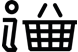 RESTAURANT MOTO
MAANDAG T/M ZONDAG 12:00 TOT 22:00 UUR 
Keuken sluit om 20.00 uur 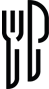 BAR BOWLING
MAANDAG T/M ZONDAG 09:30 TOT 22:00 UUR 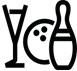 ONTBIJT BEZORGING
Dagelijks 07:00 tot 08:00 uur*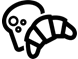 *Ontbijt bestellingen voor de volgende dag kunnen geplaatst worden tot 20.00 uur in de market of via de Beekse Bergen appPIZZA BEZORGING
MAANDAG T/M ZONDAG 17:00 TOT 20:00 UUR
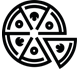 
MAJI SPRINGS
Maandag tot en met zondag 10:00 – 20:00 uur 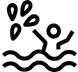 